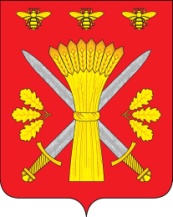 РОССИЙСКАЯ ФЕДЕРАЦИЯОРЛОВСКАЯ ОБЛАСТЬАДМИНИСТРАЦИЯ ТРОСНЯНСКОГО  РАЙОНА                                      ПОСТАНОВЛЕНИЕ   от  29 сентября 2023г.                                                                                                №284           с. Тросна        Об   утверждении  перечня  муниципальных       программ   Троснянского   района на 2024 год    Руководствуясь статьей 179 Бюджетного кодекса Российской Федерации, постановлением администрации Троснянского района от 1 февраля 2017 года № 19 «Об утверждении Порядка разработки, реализации и оценке эффективности муниципальных программ Троснянского района и методических указаний по разработке и реализации муниципальных программ Троснянского района» постановляет:1.Утвердить перечень муниципальных программ Троснянского района на 2024 год согласно приложению.2.Финансовому отделу администрации Троснянского района руководствоваться настоящим постановлением при разработке бюджета Троснянского района.3. Обнародовать настоящее постановление в установленном порядке.4. Контроль за исполнением настоящего постановления оставляю за собой.И.о Главы района                                                                          Н.Н. Волкова                                                                                                                                                                 Приложение к постановлению администрации Троснянского района от 29 сентября 2023 № 284  Перечень муниципальных  программ  Троснянского района  на  2024 год№ п/пНаименование программы:Основания принятияОтветственный исполнитель1Муниципальная программа  «Укрепление общественного здоровья населения Троснянского муниципального района на 2022-2026 годы»  Постановление администрации № 188 от 30.07.2021 Отдел образования администрации Троснянского района.2 Муниципальная программа «Содержание и ремонт автомобильных дорог общего пользования местного значения и формирование законопослушного поведения участников дорожного движения в Троснянском районе на период 2020-2024 годы»Постановление администрации № 248 от 24 сентября 2019Отдел архитектуры, строительства и жилищно- коммунального хозяйства администрации Троснянского района 3Муниципальная целевая программа «Содействие занятости населения Троснянского района на 2019-2024»Постановление  администрации№ 248 от 25.09.2018Администрация Троснянского района, КУОО Центр занятости населения Кромского района ( по  согласованию)Администрации сельских поселений, работодатели, образовательные учреждения района4Муниципальная  программа  «Устройство контейнерных площадок, ремонт старых и покупка новых контейнеров  на территории Троснянского района Орловской области  на период 2022-2024 годах». Постановление администрации№ 125 от 17 мая 2022 г. Отдел  по управлению муниципальным имуществом администрации Троснянского района5Муниципальная программа «Развитие образования в Троснянском районе»  Постановление  администрации№ 212 от 08.08.2019Отдел образования администрации Троснянского района 6Муниципальная  программа «Развитие  культуры и искусства, сохранение и реконструкция военно-мемориальных объектов в Троснянском районе Орловской области на 2020-2024 годы»Постановление  администрации№ 250 от 30.09.2019Отдел культуры  и архивного дела администрации Троснянского района7Муниципальная программа«Развитие архивного дела в Троснянском районе Орловской области на 2020-2024 годы»Постановление  администрации№ 251 от 30.09.2019Отдел культуры  и архивного дела администрации Троснянского района8Муниципальная программа «Профилактика правонарушений  в Троснянском районе  на 2023-2025г.г».Постановление  администрации№ 264 от 09.09.2022Межведомственная комиссия по профилактике правонарушений Троснянского района 9Муниципальная целевая программа  «Развитие сельского хозяйства и регулирование рынков сельскохозяйственной продукции, сырья, и продовольствия  в Троснянском районе.Постановление  администрации № 352 от 17.12.2015Отдел сельского хозяйства и продовольствия  администрации района, сельские поселения10 Муниципальная программа «Развитие физической культуры и спорта в Троснянском районе на 2023-2026 годы»Постановление  администрации № 211 от 26.07.2022Отдел образования администрации Троснянского района11Муниципальная программа       «Противодействие экстремизму и профилактика терроризма на территории Троснянского района Орловской области». Постановление администрации№ 200 от 31.08.2020Антитеррористическая  комиссия в Троснянском районе Орловской области        (далее АТК) ,отдел по гражданской обороне, чрезвычайным ситуациям и мобилизационной работы администрации Троснянского района Орловской области        ( далее отдела ГО,ЧС и МР)Отдел образования администрации Троснянского районаОМВД России по Троснянскому району( по согласованию)12 Муниципальная программа       «Комплексное развитие сельских территорий» Постановление  администрации№ 253 от 30.09.2019Отдел архитектуры, строительства и жилищно- коммунального хозяйства администрации Троснянского района,Отдел сельского хозяйства и продовольствия  администрации района,Отдел экономики13Муниципальная программа « Развитие торговой деятельности на территории Троснянского района на 2023-2026 годы»Постановление администрации № 113 от 11 мая 2022 года Отдел экономики администрации Троснянского района14Муниципальная программа «Поддержка и развитие малого и среднего предпринимательства в Троснянском районе на 2023-2026 годы»Постановление администрации № 96 от 19 апреля 2022 годаОтдел экономики администрации Троснянского района15Муниципальная программа «Приведение в нормативное состояние объектов теплоснабжения Троснянского  района, находящихся в муниципальной собственности»Постановление администрации № 18 от 15.02.2022Отдел архитектуры, строительства и жилищно- коммунального хозяйства администрации Троснянского района.16Муниципальная программа « Молодежь Троснянского района  Орловской области на 2022-2025 годы»Постановление № 173 от 07.07.2021Отдел образования администрации Троснянского района